2D Animation	Course No. 10202	Credit: 1.0Pathways and CIP Codes: Media Arts, Web, and Design; Business Management & Entrepreneurship (52.0799); Marketing (52.1402)Course Description: Technical Level: The 2D Animation course provide students with the opportunity to explore and produce visual imagery and graphics to communicate information and ideas to multiple audiences. This course uses a variety of media and formats for various fields, such as advertising, TV/Video, and the web.Directions: The following competencies are required for full approval of this course. Check the appropriate number to indicate the level of competency reached for learner evaluation.RATING SCALE:4.	Exemplary Achievement: Student possesses outstanding knowledge, skills or professional attitude.3.	Proficient Achievement: Student demonstrates good knowledge, skills or professional attitude. Requires limited supervision.2.	Limited Achievement: Student demonstrates fragmented knowledge, skills or professional attitude. Requires close supervision.1.	Inadequate Achievement: Student lacks knowledge, skills or professional attitude.0.	No Instruction/Training: Student has not received instruction or training in this area.ADVANCED COMPETENCY - *Benchmark 1: CompetenciesBenchmark 2: CompetenciesBenchmark 3: CompetenciesBenchmark 4: CompetenciesBenchmark 5: CompetenciesBenchmark 6: CompetenciesBenchmark 7: CompetenciesBenchmark 8: CompetenciesBenchmark 9: CompetenciesBenchmark 10: CompetenciesBenchmark 11: CompetenciesBenchmark 12: CompetenciesBenchmark 13: CompetenciesI certify that the student has received training in the areas indicated.Instructor Signature: 	For more information, contact:CTE Pathways Help Desk(785) 296-4908pathwayshelpdesk@ksde.org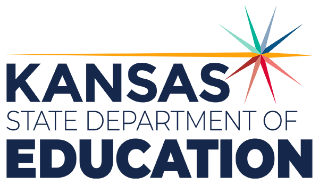 900 S.W. Jackson Street, Suite 102Topeka, Kansas 66612-1212https://www.ksde.orgThe Kansas State Department of Education does not discriminate on the basis of race, color, national origin, sex, disability or age in its programs and activities and provides equal access to any group officially affiliated with the Boy Scouts of America and other designated youth groups. The following person has been designated to handle inquiries regarding the nondiscrimination policies:	KSDE General Counsel, Office of General Counsel, KSDE, Landon State Office Building, 900 S.W. Jackson, Suite 102, Topeka, KS 66612, (785) 296-3201. Student name: Graduation Date:#DESCRIPTIONRATING1.1Demonstrate an understanding of solid drawing principles by drawing objects as a collection of simple geometric solids: cubes, spheres, cones, cylinders.1.2Understand and apply the 12 principles of animation (e.g., Squash and Stretch, Anticipation, Staging, Straight Ahead and Pose-to-Pose, Exaggeration, Follow Through and Overlapping Action, Timing, Slow in and slow out, Arc, Secondary Action, Solid Drawing, & Appeal).1.3Animate a ball bouncing in a continuous loop from a series of 2D drawings.1.4Add squash and stretch to a bouncing ball to emphasize it's motion.1.5Use timing and spacing to animate the motion of objects of varying types.1.6*Animate objects of different kinds falling in physically plausable ways.1.7*Animate a series of physical and mechanical actions in sequence.#DESCRIPTIONRATING2.1Introduce 2D animation software, such as Adobe Animate, Toon Boom Harmony, and OpenToonz. Students should learn the basic functionalities of the software and how to create simple animations. 2.2Use animation software to sequence a set of drawings into an animation.#DESCRIPTIONRATING3.1Animate a simple flour sack character performing a series of actions.3.2Add intention to an animated character using anticipation.3.3Show how arcs are used to make the motion of an action more appealing.3.4Animate a character performing a repeating cycle such as walking.3.5Apply different timing and spacing to a character's action to alter the quality of its motion.3.6Draw a timing chart to plan the timing of a simple character action.3.7Add breakdowns and in-betweens to a set of key frames to produce smooth motion.3.8* Manipulating timing and spacing for comedic or dramatic effect.#DESCRIPTIONRATING4.1Explain storyboarding as the process of planning out an animation shot-by-shot.4.2Plan an animated sequence by creating a set of clear storyboard drawings describing the intended action and camera angles.4.3Translate storyboard drawings into a set of animation keyframe drawings.#DESCRIPTIONRATING5.1Create a set of cleanup drawings from rough animation keyframes, breakdowns, and inbetweens.5.2Add color to a set of cleanup drawings to produce a finished animated sequence.#DESCRIPTIONRATING6.1*Emphsaize character design by creating characters that are visually appealing, memorable, and reflect their personalities.6.2*Design characters for different animation styles and genres.6.3*Create original and expressive characters suitable for animation6.4*Understand character anatomy and proportions.6.5Emphsaize character design by creating characters that are visually appealing, memorable, and reflect their personalities.#DESCRIPTIONRATING7.1Design backgrounds and environments that complement the animation.7.2Incorporate perspective and depth into scenes.#DESCRIPTIONRATING8.1Sequence a set of 2D drawings as frames into an animation.8.2Copy and alter a frame drawing using onion skins or a light table to cause an animated change.8.3Animate a sequence pose to pose and straight ahead.#DESCRIPTIONRATING9.1*Demonstrate an understanding of phonetics and how they relate to mouth shapes.9.2*Design a set of mouth shapes for a character.9.3*Sync character lip movements with dialogue audio.#DESCRIPTIONRATING10.1*Use a camera, objects, and software to combine a series of photographs into a stop motion animation.10.2*Experiment with different animation styles, such as traditional animation, cut-out animation, and stop-motion animation.10.3*Understand the ways that visual effects can add depth and realism to an animation (i.e. create basic visual effects, such as smoke, fire, and explosions).10.4*Specialize in a particular area of 2D animation, such as character animation, effects animation, or background design.#DESCRIPTIONRATING11.1*Learn about the professional workflow for 2D animation, including how to collaborate with other artists, meet deadlines, and prepare their work for presentation.11.2*Plan and manage animation projects from concept to completion.#DESCRIPTIONRATING12.1Understand ethical considerations in animation creation.12.2Respect copyright and intellectual property rights.#DESCRIPTIONRATING13.1Create a portfolio of animation work showcasing skills and talents, highlighting growthand improvement over time - add applicable artifacts to (JPS) Individual Program of Study. 